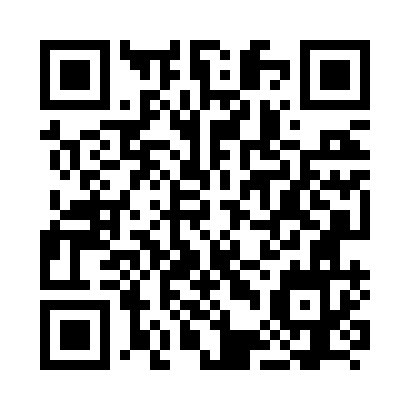 Prayer times for Cepinci, SloveniaWed 1 May 2024 - Fri 31 May 2024High Latitude Method: Angle Based RulePrayer Calculation Method: Muslim World LeagueAsar Calculation Method: HanafiPrayer times provided by https://www.salahtimes.comDateDayFajrSunriseDhuhrAsrMaghribIsha1Wed3:355:3912:525:548:0610:022Thu3:325:3812:525:558:0710:043Fri3:305:3612:525:568:0810:064Sat3:285:3512:525:578:1010:095Sun3:255:3312:525:588:1110:116Mon3:235:3212:525:588:1210:137Tue3:205:3012:525:598:1410:158Wed3:185:2912:526:008:1510:179Thu3:155:2812:526:018:1610:1910Fri3:135:2612:526:028:1810:2211Sat3:105:2512:526:028:1910:2412Sun3:085:2412:526:038:2010:2613Mon3:065:2212:526:048:2110:2814Tue3:035:2112:526:058:2310:3115Wed3:015:2012:526:058:2410:3316Thu2:595:1912:526:068:2510:3517Fri2:565:1812:526:078:2610:3718Sat2:545:1612:526:078:2810:3919Sun2:525:1512:526:088:2910:4220Mon2:495:1412:526:098:3010:4421Tue2:475:1312:526:098:3110:4622Wed2:455:1212:526:108:3210:4823Thu2:435:1112:526:118:3310:5024Fri2:415:1012:526:118:3410:5225Sat2:385:0912:526:128:3510:5426Sun2:365:0912:526:138:3610:5627Mon2:355:0812:526:138:3710:5928Tue2:345:0712:536:148:3811:0129Wed2:345:0612:536:158:3911:0330Thu2:345:0612:536:158:4011:0431Fri2:345:0512:536:168:4111:04